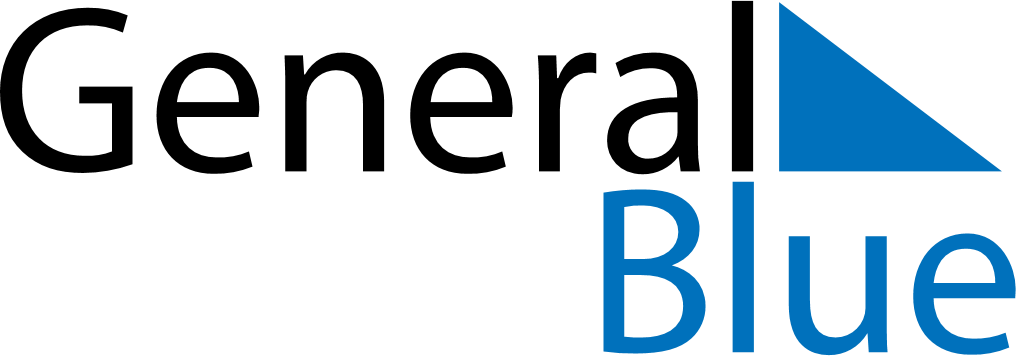 April 2021April 2021April 2021April 2021MayotteMayotteMayotteSundayMondayTuesdayWednesdayThursdayFridayFridaySaturday1223456789910Easter Monday1112131415161617181920212223232425262728293030Abolition of Slavery